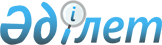 О предоставлении бесплатных путевок для оздоровления в государственное 
учреждение "Городской территориальный центр социального обслуживания населения "Ульба"
					
			Утративший силу
			
			
		
					Постановление акимата города Усть-Каменогорска Восточно-Казахстанской области от 15 июля 2009 года N 2728. Зарегистрировано Управлением юстиции города Усть-Каменогорска Восточно-Казахстанской области 11 августа 2009 года за N 5-1-118. Утратило силу - постановлением акимата города Усть-Каменогорска от 21 февраля 2013 года N 5619      Сноска. Утратило силу - постановлением акимата города Усть-Каменогорска от 21.02.2013 N 5619.      Примечание РЦПИ. 

      В тексте документа сохранена пунктуация и орфография оригинала.      В соответствии со статьей 20 Закона Республики Казахстан от 28 апреля 1995 года «О льготах и социальной защите участников, инвалидов Великой Отечественной войны и лиц, приравненных к ним», подпунктом 14) пункта 1 статьи 31 Закона Республики Казахстан от 23 января 2001 года «О местном государственном управлении и самоуправлении в Республике Казахстан», пунктом 2 статьи 11 Закона Республики Казахстан от 13 апреля 2005 года «О социальной защите инвалидов в Республике Казахстан», в целях социальной защиты пенсионеров, инвалидов и детей с ограниченными возможностями, акимат города Усть-Каменогорска ПОСТАНОВЛЯЕТ:



      1. Предоставить гражданам Республики Казахстан, иностранцам, имеющим вид на жительство, лицам без гражданства, постоянно проживающим на территории города Усть-Каменогорска, страдающим заболеваниями органов дыхания, сердечно-сосудистыми, желудочно-кишечного тракта, лор патологией, неврозами, заболеваниями опорно-двигательной системы, за исключением психических заболеваний, бесплатные путевки для оздоровления в государственное учреждение «Городской территориальный центр социального обслуживания населения «Ульба» (далее – центр «Ульба»).



      2. В каждый заезд предоставляется 60 бесплатных путевок.

      Сноска. Пункт 2 с изменением, внесенным постановлением акимата города Усть-Каменогорска от 15.02.2011 N 10375 (вводится в действие через 10 дней после опубликования).



      3. Правом на бесплатные путевки обладают:

      1) пенсионеры и инвалиды;

      2) дети-инвалиды с ограниченными возможностями, находящиеся на надомном обслуживании центра «Ульба».

      Сноска. Пункт 3 в редакции постановления акимата города Усть-Каменогорска от 24.06.2011 N 12192 (вводится в действие через 10 дней после опубликования).



      3-1. Участники и инвалиды Великой Отечественной войны пользуются ежегодным первоочередным правом на получение путевок.

      Сноска. Решение дополнено пунктом 3-1 в соответствии с  постановлением акимата города Усть-Каменогорска от 24.06.2011 N 12192 (вводится в действие через 10 дней после опубликования).



      4. Путевки в центр «Ульба» предоставляются государственным учреждением «Отдел занятости и социальных программ города Усть-Каменогорска» одному и тому же лицу не чаще одного раза в два года согласно очередности при предоставлении следующих документов:

      1) письменного заявления;

      2) документа, удостоверяющего личность;

      3) для детей-инвалидов – свидетельства о рождении ребенка и документа, удостоверяющего личность его законного представителя;

      4) книги регистрации граждан или справки с места жительства;

      5) справки о размере получаемой пенсии, пособия;

      6) санаторно-курортной карты.

      Документы предоставляются в копиях и подлинниках (кроме справок) для сверки, после чего подлинники возвращаются заявителю.

      5. Контроль за исполнением данного постановления возложить на заместителя акима города Нургазиева А.К.



      6. Настоящее постановление вводится в действие после дня его первого официального опубликования.      Аким города Усть-Каменогорска             И. Абишев
					© 2012. РГП на ПХВ «Институт законодательства и правовой информации Республики Казахстан» Министерства юстиции Республики Казахстан
				